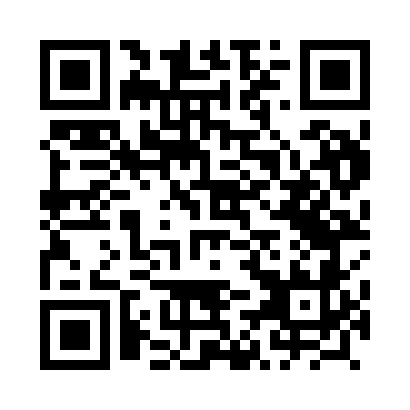 Prayer times for Tursko, PolandWed 1 May 2024 - Fri 31 May 2024High Latitude Method: Angle Based RulePrayer Calculation Method: Muslim World LeagueAsar Calculation Method: HanafiPrayer times provided by https://www.salahtimes.comDateDayFajrSunriseDhuhrAsrMaghribIsha1Wed2:365:1512:495:598:2510:552Thu2:355:1212:496:018:2710:563Fri2:345:1012:496:028:2910:574Sat2:335:0812:496:038:3110:575Sun2:325:0612:496:048:3210:586Mon2:315:0412:496:058:3410:597Tue2:315:0312:496:068:3610:598Wed2:305:0112:496:078:3811:009Thu2:294:5912:496:088:3911:0110Fri2:284:5712:496:098:4111:0211Sat2:274:5512:496:108:4311:0212Sun2:274:5312:496:118:4511:0313Mon2:264:5212:496:128:4611:0414Tue2:254:5012:496:138:4811:0515Wed2:254:4812:496:148:5011:0516Thu2:244:4612:496:158:5211:0617Fri2:234:4512:496:168:5311:0718Sat2:234:4312:496:178:5511:0819Sun2:224:4212:496:188:5611:0820Mon2:224:4012:496:198:5811:0921Tue2:214:3912:496:209:0011:1022Wed2:214:3712:496:219:0111:1023Thu2:204:3612:496:229:0311:1124Fri2:204:3512:496:239:0411:1225Sat2:194:3312:496:239:0611:1326Sun2:194:3212:496:249:0711:1327Mon2:184:3112:496:259:0811:1428Tue2:184:3012:506:269:1011:1529Wed2:184:2912:506:279:1111:1530Thu2:174:2812:506:279:1211:1631Fri2:174:2712:506:289:1411:16